7	considerar posibles modificaciones y otras opciones como consecuencia de la Resolución 86 (Rev. Marrakech, 2002) de la Conferencia de Plenipotenciarios: «Procedimientos de publicación anticipada, de coordinación, de notificación y de inscripción de asignaciones de frecuencias de redes de satélite», de conformidad con la Resolución 86 (Rev.CMR-07), para facilitar la utilización racional, eficaz y económica de las frecuencias radioeléctricas y toda órbita asociada, incluida la órbita de los satélites geoestacionarios;7(D)	Tema D – Utilización general de medios electrónicos de comunicación modernos en los procesos de coordinación y notificaciónIntroducciónLas crecientes dificultades para realizar transmisiones por telefax ponen a su vez trabas a las comunicaciones entre las administraciones y la Oficina de Radiocomunicaciones (BR), y obstaculizan la aplicación de los procedimientos de coordinación y notificación de las redes de satélite. La Resolución 907 (CMR-12) guarda una relación directa con este asunto, y Europa propone que se modifique para velar por que, cada vez que se mencionan los términos «telegrama», «télex» o «telefax» en las disposiciones relativas a los procedimientos de coordinación y notificación de las redes de satélite (incluidos los Apéndices 30, 30A, 30B del Reglamento de Radiocomunicaciones (RR) y las Resoluciones pertinentes), se sustituyan por la expresión «medios electrónicos modernos». La BR seguiría estando encargada de implementar la parte del resuelve y de informar a las administraciones acerca de dicha implementación. Por lo demás, seguirán utilizándose otros medios de comunicación tradicionales a menos que la administración informe a la Oficina de su voluntad de interrumpir dicha utilización.En relación con este asunto, la Resolución 908 (CMR-12) se refiere a la presentación y la publicación electrónicas para publicación de información anticipada (API). Una vez disponible el software SpaceWISC (véanse las Circulares Administrativas CR/363 y CR/376), Europa propone ampliar el ámbito de aplicación de esta Resolución a todos los tipos de notificaciones de redes de satélite, y pedir a la BR que estudie la posibilidad de crear una interfaz consolidada única tanto para la presentación de notificaciones de redes de satélite como para la correspondencia conexa (la correspondencia entre la BR y la administración notificante, los comentarios presentados tras la publicación de la sección especial, la correspondencia entre administraciones acerca de la sección especial, etc.).Estas propuestas europeas se corresponden con el Método único que se propone en el Informe de la RPC.MOD	EUR/9A21A4/1RESOLUCIÓN 907 (CMR-)Utilización de medios electrónicos de comunicación modernos para la
correspondencia administrativa relativa a la publicación anticipada,
la coordinación y la notificación de redes de satélites, especialmente
las relacionadas con los Apéndices 30, 30A y 30B, estaciones terrenas
y estaciones de radioastronomíaLa Conferencia Mundial de Radiocomunicaciones (Ginebra, 20),considerandoque la utilización de medios electrónicos de comunicación para la correspondencia administrativa relativa a la publicación anticipada, la coordinación y la notificación de redes de satélites, estaciones terrenas y estaciones de radioastronomía facilitaría la labor de la Oficina de Radiocomunicaciones y de las administraciones, y puede mejorar el proceso de coordinación y notificación disminuyendo la cantidad de correspondencia duplicada,observandoque la Decisión 5 (Rev. ) indica en el párrafo  del Anexo 2 la propuesta de «»,reconociendoque las administraciones podrían emplear el tiempo ahorrado en la reducción de la correspondencia administrativa para efectuar la coordinación,resuelve1	que se utilicen siempre que sea posible los medios electrónicos de comunicación para la correspondencia administrativa entre las administraciones y la Oficina de Radiocomunicaciones en relación con publicación anticipada, la coordinación la notificación, en particular las relacionadas con los Apéndices 30, 30A y 30B, para redes de satélites, estaciones terrenas y estaciones de radioastronomía;	que  otros medios de comunicación tradicionales ,encarga a la Oficina de Radiocomunicaciones1	que proporcione a las administraciones los medios técnicos necesarios para garantizar la seguridad en la correspondencia electrónica entre las administraciones y la Oficina de Radiocomunicaciones;2	que informe a las administraciones de la disponibilidad de esos medios y del programa de aplicación correspondiente;3	que acuse recibo de toda la correspondencia electrónica, automáticamente;4	que informe a la próxima Conferencia Mundial de Radiocomunicaciones de la experiencia adquirida en la aplicación de la presente Resolución, con objeto de introducir, si procede, las consiguientes modificaciones al Reglamento de Radiocomunicaciones,insta a las administracionesa que utilicen entre ellas, en la medida de lo posible, los modernos medios electrónicos de comunicación para la correspondencia administrativa en relación con la publicación anticipada, la coordinación y la notificación de redes de satélites, en particular las relacionadas con los Apéndices 30, 30A y 30B, estaciones terrenas y estaciones de radioastronomía, reconociendo la posibilidad de seguir utilizando otros medios de comunicación cuando sea necesario (véase también el resuelve ).MOD	EUR/9A21A4/2RESOLUCIÓN 908 (CMR-)Presentación y publicación de la en formato electrónicoLa Conferencia Mundial de Radiocomunicaciones (Ginebra, 20),considerandoa)	que el volumen de la información de publicación anticipada (API) redes o sistemas de satélites ha ido en aumento en los últimos años; )	que se requiere un importante esfuerzo para las bases de datos pertinentes )	que la presentación en formato electrónico sin hacer uso del papel de las de redes de satélites facilitaría el acceso directo y universal a esa información y limitaría la carga de trabajo para las administraciones y la Oficina en lo que concierne a la tramitación de observandoresuelveque las administraciones presenten utilizando un método electrónico seguro y sin papel, una vez que se les informe de la puesta en marcha de los mecanismos para presentación electrónica de la de redes o sistemas de satélites, y que se les garantice la seguridad de tales mecanismos,encarga al Director de la Oficina de Radiocomunicacionesque ponga en marcha un método electrónico seguro que no requiera el uso de papel para la presentación y publicación electrónica de la de redes o sistemas de satélites , habida cuenta de las condiciones indicadas en el resuelve de esta Resolución______________Conferencia Mundial de Radiocomunicaciones (CMR-15)
Ginebra, 2-27 de noviembre de 2015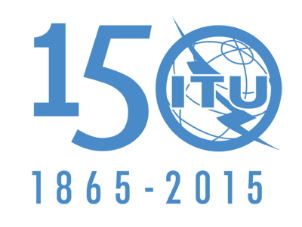 UNIÓN INTERNACIONAL DE TELECOMUNICACIONESSESIÓN PLENARIAAddéndum 4 al
Documento 9(Add.21)-S24 de junio de 2015Original: inglésPropuestas Comunes EuropeasPropuestas Comunes EuropeasPropuestas para los trabajos de la conferencia Propuestas para los trabajos de la conferencia Punto 7(D) del orden del díaPunto 7(D) del orden del día